Evan W. Barba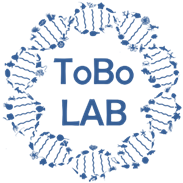 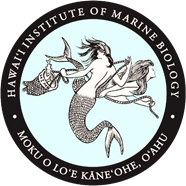 Curriculum VitaeUniversity of Hawai‘i at Mānoa, Honolulu, HI 96822ewbarba@hawaii.edu•github.com/ewbarbaEducation2015 – present	University of Hawai‘i at Mānoa — Honolulu, HI
PhD Candidate: Marine Biology
Toonen-Bowen (ToBo) Lab
Advisor: Dr. Rob Toonen
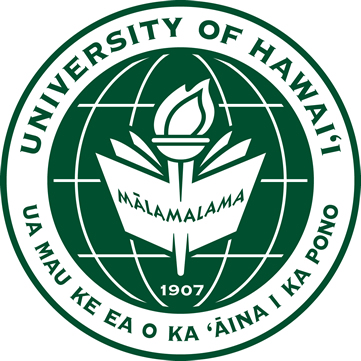 2010 – 2014	University of California, Santa Barbara — Santa Barbara, CA
Bachelor of Science in Aquatic Biology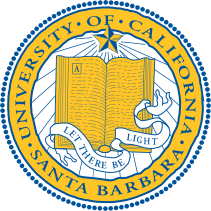 Distinction in the MajorProfessional Experience2018-present	Graduate Trainee — “Investigating the origin and impact of sedimentation on the health of Hawaiian mesophotic reefs for sustainable coastal development”. Sea Grant |University of Hawai‘i.
Principle Investigator: Rob Toonen2017-2018	Graduate Research Fellow— He‘eia National Estuarine Research Reserve System Graduate Research Fellowship (NERRS-GRF)
Hawai‘i Institute of Marine Biology | UH Mānoa
Principle Investigator: Rob Toonen2015-2017	Graduate Research Assistant — “Ocean Acidification: Coral reef adaptation and acclimatization to global change: resilience to hotter, more acidic oceans”
Hawai‘i Institute of Marine Biology | UH Mānoa
Principle Investigators: Christopher Jury, Rob Toonen2014-2015	Laboratory Technician — Partnership for Interdisciplinary Studies of Coastal Oceans (PISCO), Hofmann Lab, and Santa Barbara Coastal Long Term Ecological Research (SBC-LTER)
Marine Science Institute | UC Santa Barbara
Principle Investigators: Dr. Carol Blanchette, Dr. Gretchen Hofmann, Dr. Dan Reed.2014-2015	Field Operations Analyst for ipHat deployments and seawater chemistry for the PISCO and OMEGAS groups 
Marine Science Institute | UC Santa Barbara
Principle Investigators: Dr. Carol Blanchette, Dr. Gretchen Hofmann2010-2014	Undergraduate Intern and Research Diver — SBC-LTER
Senior honors thesis: “Macronutrient variation in purple sea urchin, Strongylocentrotus purpuratus, gonads by sex and seasonality”
Marine Science Institute | UC Santa Barbara
Principle Investigator: Dr. Dan Reed
Graduate Student Mentor: Dr. Daniel Okamoto2010-2014	Undergraduate Intern and Research Diver — Mo'orea Coral Reef-LTER
Gump Station, Mo'orea, French Polynesia | UC Berkeley
Principle Investigators: Dr. Russ Schmitt, Dr. Sally Holbrook,
Direct Supervisors: Samantha Davis, Keith Seydel2013	Field Research Assistant — Sargassum horneri invasion on Catalina Island
USC Wrigley Institute | Wrigley Marine Science Center  
Advisor: Dr. Lindsay Marks, UC Santa Barbara2011-2012	Laboratory Assistant — Long term larval marine invertebrate settlement project 
Marine Science Institute | UC Santa Barbara
Principle Investigator: Dr. Stephen SchroeterFreelance2019	Data Management – Moss
Temporary position developing scripts to produce macro enabled Excel tempates, and wrangle input data of serial numbers from over one million solar panels.Research Cruises2018	American Samoa Reef Assessment and Monitoring Program (ASRAMP) 
ARMS Team Lead
NOAA Ecosystem Sciences Division: Ocean and Climate Change Team
Team Lead: Dr. Tom Oliver
American Samoa and Line Islands (Tutuila, Ofu & Olosega, Ta’u, Rose Atoll, Jarvis, Palmyra, Kingman) — 52 Days
Vessel: NOAA R/V Hi‘ialakai
Chief Scientist: Dr. Bernardo Vargas-Angel2017	Mariana Archipelago Reef Assessment and Monitoring Program (MARAMP) 
NOAA Coral Reef Ecosystem Program: Ocean and Climate Change Team. Team Lead: Dr. Tom Oliver 
Guam, CNMI (Rota, Tinian, Aguejan, Saipan) — 22 Days
Vessel: NOAA R/V Hi‘ialakai
Chief Scientist: Dr. Tom Oliver2016	Hawaiian Archipelago Reef Assessment and Monitoring Program (HARAMP) 
NOAA Coral Reef Ecosystem Program: Ocean and Climate Change 
Team Lead: Dr. Tom Oliver
Papahanāumokuākea Marine National Monument, Hawaiʻi — 33 Days
Vessel: NOAA R/V Hi‘ialakai
Chief Scientist: Dr. Brett Schumacher2015	Channel Islands Research Cruise on Acidification Studies (CIRCAS) 
Hofmann Lab: Seawater Chemistry and Plankton Sampling Team — 3 Days
Santa Barbara Channel Islands, California
Vessel: NOAA R/V Shearwater
Chief Scientist: Dr. Gretchen HofmannTeaching Experience2016	Graduate Teaching Assistant
Biology 301L: Marine Ecology and Evolution Lab 
Department of Biology | UH MānoaAwards and Fellowships2019	Asia-Pacific Marine Biotechnology Conference Travel Grant –  Hawai‘i Institute of Marine Biology2019	The Colonel Willys E. Lord, DVM & Sandina L. Lord Endowed Scholarship Hawai‘i Institute of Marine Biology 2018	Department of Biology, UH Mānoa — 43rd Annual Albert L. Tester Symposium “Best Graduate Student Poster, Honorable Mention” recipient2018	The Colonel Willys E. Lord, DVM & Sandina L. Lord Endowed Scholarship Hawai‘i Institute of Marine Biology 2016	Department of Biology, UH Mānoa — 41st Annual Albert L. Tester Symposium “Best Graduate Student Rapid Fire Talk, Honorable Mention” recipient2014	National Science Foundation — Research Experiences for Undergraduates (NSF-REU) recipient 
Hofmann Lab | UC Santa Barbara, California 2014	Department of Ecology, Evolution, and Marine Biology, UC Santa Barbara Dean Bazzi Memorial Award 2014	Department of Ecology, Evolution, and Marine Biology, UC Santa Barbara Distinction on the Major Award 2013	National Science Foundation — Research Experiences for Undergraduates (NSF-REU) recipient 
MCR-LTER | Mo'orea, French Polynesia 2012	National Science Foundation — Research Experiences for Undergraduates (NSF-REU) recipient 
SBC-LTER | UC Santa Barbara Grants in Support of Research2013	Undergraduate Research and Creative Activities Grant (UCSB), “Macronutrient variation in purple sea urchin (Strongylocentrotus purpuratus) gonads by sex and seasonality” Publications2018	Mora, C., Spirandelli, D., [et al. Barba, EW.]. 2018. Broad Threat to Humanity from Cumulative Climate Hazards Intensified by Greenhouse Gas Emissions.  Nature Climate Change. Vol 8(12):1062.Presentations and Meetings2019	Barba, EW., Conklin, EE., Kraft, DW., Seale, AP., Toonen, RJ. ASSESSPOOL: a flexible pipeline for population genomic analyses of pooled sequencing data. Aquaculture applications on salinity acclimation. 12th International Marine Biotechnology Conference — Shizuoka, Japan.2019	Barba, EW., Toonen, R. Investigating the Origin and Impact of Sedimentation on the Health of Hawaiian Reefs for Sustainable Coastal Development. Hawaiʻi Sea Grant Research Symposium — Honolulu, HI2019	Barba, EW., Conklin, E., Toonen, R. AssessPool: A Flexible Pipeline for Pooled Population Genomics. 44th Annual Albert L. Tester Memorial Symposium — Honolulu, HI2019	Barba, EW., Conklin, E., Kraft, D., Forsman, Z., Toonen, R. AssessPool: A Flexible Pipeline for Pooled Population Genomics. HIMB Scholarship Symposium — Moku o Loʻe, Kāneʻohe, HI2018	Barba, EW., Toonen, R. Population Genomics at the Archipelago Scale: Applications, (Reduced) Costs, and Value to Conservation of Hawaiian Biodiversity. Symposium on Science in Support of Archipelagic Management — Honolulu, HI2018	Barba, EW., Timmers, M, Toonen, RJ. Cryptofaunal community responses to reefscape changes: A case study of Jarvis Island’s 2015 bleaching event. Hanauma Bay Educational Lecture Series — Hanauma Bay, HI2018	Barba, EW., Conklin, E., Kraft, D., Whitney, J., Toonen, RJ. Introducing assessPool: a flexible pipeline for population genetic analyses of pooled sequencing data. 43rd Annual Albert L. Tester Memorial Symposium — Honolulu, HI
Best Graduate Student Poster - Honorable Mention2018	Barba, EW., Timmers, M, Toonen, RJ. Cryptofaunal community responses to reefscape changes: A case study of Jarvis Island’s 2015 bleaching event. HIMB Scholarship Symposium — Moku o Loʻe, Kāneʻohe, HI2017	Barba, EW and Toonen, RJ. Evolutionary and Physiological Responses of Urchins, Tripnuestes gratilla, under changing seas. Future Leaders in Marine Science Student Research Symposium — Moku o Loʻe, Kāneʻohe, HI2016	Barba, EW and Toonen, RJ. Physiological and Evolutionary Responses of a Keystone Coral Reef Herbivore Under Changing Seas. 41st Annual Albert L. Tester Memorial Symposium — Honolulu, HI 
Best Graduate Student Rapid Fire Talk - Honorable Mention2015	Barba EW, Bitter, MB, Casorani, MCN, Hofmann GH, Blanchette CA, and Reed, DC. Observations of Early Life Stage Phyllospadix torreyi under elevated CO2 conditions. Western Society of Naturalists (WSN) —Sacramento, CA2014	Barba, EW, Okamoto, DK, Rivest, EB, and Reed, DC. Differences in purple sea urchin mass specific protein and lipid value by sex. UCSB Undergraduate Research Colloquium — Santa Barbara, CA Invitational Talks and Lectures2017	Lecture and Open Discussion — Union Mine High School, CA. Discussion on evolutionary genetics, marine biology and careers in science2013	Upper Division Courses Panel Speaker — Society of Undergraduate Biologists (SUB), UC Santa Barbara2013	Undergraduate Research Panel Speaker — Society of Undergraduate Biologists (SUB), UC Santa BarbaraOutreach and Informal Public Education2016	Volunteer — Department of Biology booth, Mānoa Experience Day (Honolulu, HI)2014	Mandoske, J., Barba, E. A Field Guide to the Invertebrates of Mo'orea, French Polynesia. Photographer and species identification2013	Volunteer — MCR LTER Outreach booth, Earth Day Festival (Santa Barbara, CA)2013-2014	Research Support Committee Lead — Society of Undergraduate Biologists (SUB), UC Santa Barbara2010-2011	Docent — Research Experience Education Facility (REEF)Relevant CourseworkIntroduction to Programming and Statistics in RAdvanced Statistics in RTechniques in Genetics: R and BiostatisticsMarine EcologyMarine Conservation BiologyMacroevolutionWriting Science Introduction to GeneticsResearch Reviews in Aquatic EcologyBiology of FishesPhysical OceanographyWriting for Science and TechnologyInvertebrate Zoology: Higher InvertebratesEnvironmental Processes in Oceans and LakesApplied Marine EcologyField Studies in Marine Ecological PhysiologyAquatic CommunitiesInvertebrate Zoology: Lower InvertebratesIntroduction to EcologyAdvanced Placement StatisticsAffiliated SkillsField 	Scientific diving:American Academy of Underwater Sciences (AAUS) (100ft depth certification)NOAA Scientific Diver (130ft depth certification)500+ dives, 350+ hours logged)
NAUI: open water, advanced open water, rescue diver, dive master
Extensive subtidal and intertidal survey experience
First Aid, CPR, and O2 Certifications
Boat US Foundation certification
Small craft and research vessel piloting and trailering 
Instrument deployment and retrieval
Exceptional invertebrate, fish, and algal taxonomic identificationLaboratory	Protein, lipid, and carbohydrate extraction and assays; western blotting; agarose gel electrophoresis; DNA extractions; PCR; NanoDrop spectroscopy; Qubit fluorometric quantitation; respirometry; UV-VIS spectrophotometry; IR Spectroscopy; light, stereo, and fluorescence microscopy; aquarium care of marine organisms; equivalence point titrations for the determination of total alkalinity in seawater; maintenance, operations, and repairs to autonomous pH sensors (iphats) Software	Highly proficient: R (including Rstudio/server, Shiny, Plotly), Linux (Ubuntu), BASH, and Windows OS, Unix shell, Adobe Photoshop, Adobe Premiere, Geneious, Docker, Git, Jupyter, Server administration.
Proficient: Python, MacOS, pandas.Bioinformatics	Development: assessPool (Lead dev - in prep for publication)
Proficient: dDocent, iPyrad, SPAdes, Velvet, Mauve, Mothur, Chewbacca (in dev), Insect (in dev), vcfTools, Freebayes, BWA, samtools, FastQC, Bowtie, anvio.Memberships and AffiliationsToBo Lab Development Team (2018-present)American Academy of Underwater Sciences (2012-present)Mo'orea Coral Reef Long Term Ecological Research (MCR LTER) Project (2011-2016)Santa Barbara Coastal Long Term Ecological Research (SBC LTER) Project (2010-2015)Divers Alert Network (2010-present)Scuba and Freediving Club at UCSB, 2013-14 Vice President (2010-2014)Society of Undergraduate Biologists, Research Committee Lead (2013)	